Confirmation Name and Saint Research
(due April 25)Baptismal Name___________________________________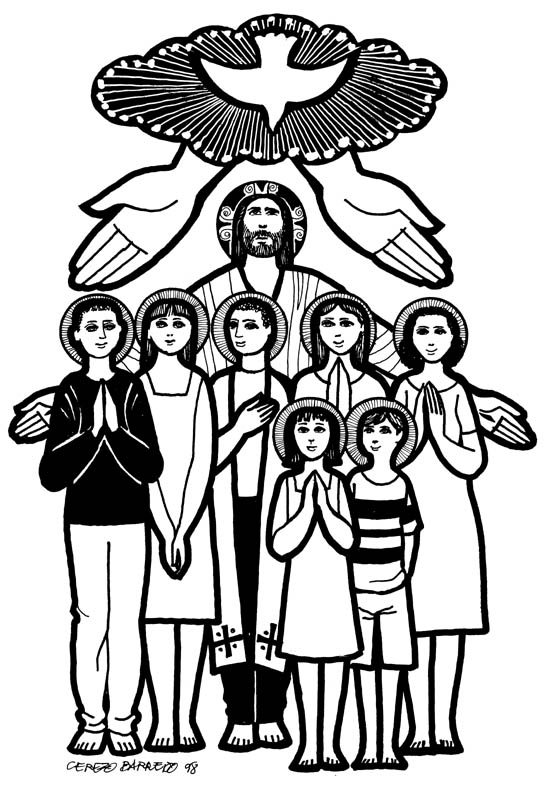 Confirmation Name________________________________Taken from Saint __________________________________SAINT INFOCountry ______________      Year Born ________	 Year Died________Significant contribution of saint (Why are they a saint?)______________________________________________________ ________________________________________________________________________________________________________________________________________________________________________________________________________________________What attributes of this Saint do you wish to emulate?____________________________________________________________________________________________________________________________________________________________________________________________________________________________________________________________________________________________________________I am choosing this name because___________________________________________________________________________________________________________________________________________________________________________________________________________________________________________________________________________________________________________________________________________________